Produktspesifikasjon forSkiltpunkt (95)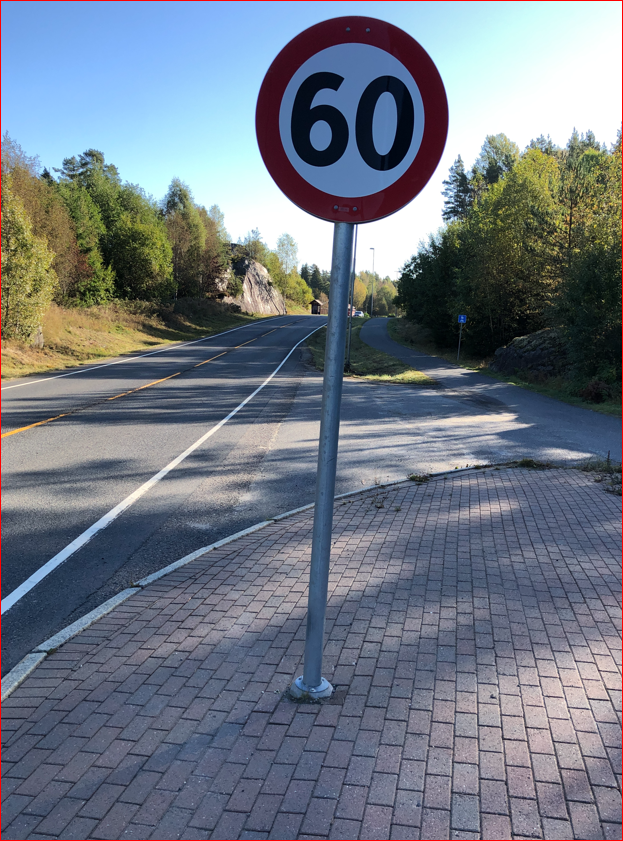 Skiltpunkt med skiltplate (Foto: Tu Anh Ngu, Statens vegvesen)InnledningDette er en produktspesifikasjon for vegobjekttypen Skiltpunkt i NVDB. Produktspesifikasjon er oppdatert i henhold til Datakatalogversjon 2.31.Sist oppdatert dato: 2023.02.07.Om vegobjekttypen Tabell 2-1 gir generell informasjon om vegobjekttypen hentet fra Datakatalogen.Tabell 2-1	Informasjon om vegobjekttypenBruksområder Tabell 3-1 gir oversikt over viktige bruksområder for NVDB-data. Det er markert hvilke av disse som er aktuelt for denne vegobjekttypen. I noen tilfeller er det gitt mer utfyllende informasjon.Tabell 3-1	Oversikt over bruksområderRegistreringsregler med eksemplerRegistreringsreglerNedenfor presenteres regler for registrering av data knyttet til gjeldende vegobjekttype. For noen regler er det i kolonne til høyre referert til utfyllende eksempler.Eksempler Skiltpunkt Skiltpunkt med flere skiltplater (datterobjekt)Skiltpunkt med to stolper (Oppsettingsutstyr)Tre SkiltpunktSkiltpunkt med Oppsettingsutstyr = 3-rør på bunnplateSkiltpunkt med Oppsettingsutstyr = VeggSkiltpunkt med Oppsettingsutstyr = HelportalEgenskapstype OppsettingsutstyrEgenskapstype Produktnavn, skiltmastEgenskapstype StøttestolperEgenskapstypene Høyde over vegkant og Avstand fra dekkekant Egenskapstype Brakett Egenskapstype Bøyle Egenskapstype Skiltholder Egenskapstypene Kampanje, egnet, Kampanje, pågående og KampanjeperiodeStedfesting av Skiltpunkt på sekundærveg som skal knyttes til primærvegenSkiltpunkt på annen vegeiers vegobjektEgenskapen Oppsettingsutsyr = Annen vegeiers skiltpunktRelasjoner Nedenfor er det listet opp relasjoner som kan settes opp mellom Skiltpunkt og andre vegobjekttyper. Som alternativ til begrepet relasjon benyttes «Mor-datter», «Assosiasjoner» og «Tillatt sammenheng». Det vises både relasjoner der Skiltpunkt inngår som morobjekt og der Skiltpunkt inngår som datterobjekt. Det skilles mellom følgende relasjonstyper: 1 – Komposisjon – Komp - Består av/er del av
2 – Aggregering – Agr - Har/tilhører
3 – Assosiasjon – Asso - Har tilkoplet/er koplet til«B inf A» angir om det er krav til at stedfestingen til vegnettet for datterobjekt skal være innenfor stedfesting til morobjekt. «Delvis» betyr at utstrekning må være innenfor, men sideposisjon og/eller feltkode kan avvike.Mulige morobjekterFigur 1	Mulige «morobjekt» for vegobjekttypeMulige datterobjekterFigur 2 Mulige «datterobjekt» for vegobjekttype EgenskapstyperI det følgende beskrives egenskapstyper tilhørende aktuell vegobjekttype. Vi skiller på standard egenskapstyper og geometriegenskapstyper.Standard egenskapstyperEgenskapstyper som ikke er geometriegenskapstyper regnes som standard egenskapstyper. Disse gir utfyllende informasjon om vegobjektet. Tabell 6-1 gir oversikt over alle standard egenskapstypene tilhørende Skiltpunkt. Tabell 6-1	Oversikt over egenskapstyper med tilhørende tillatte verdierGeometriegenskapstyper (egengeometri)Geometriegenskapstyper er definert for å holde på egengeometrien til et vegobjekt. Vi skiller på punkt-, linje/kurve- og flategeometri. Nøyaktighetskrav som er oppgitt i tilknytning til geometri er generelle krav til nøyaktighet for data i NVDB. Disse nøyaktighetskravene kan overstyres av spesifikke krav inngått i en kontrakt om leveranse av data til NVDB, f.eks. i en driftskontrakt eller i en utbyggingskontrakt.  Geometriegenskapstyper tilhørende Skiltpunkt er vist i Tabell 6-2.Tabell 6-2	GeometriegenskapstyperUML-modellRelasjoner (mor-datter)UML-diagram viser relasjoner til andre vegobjekttyper.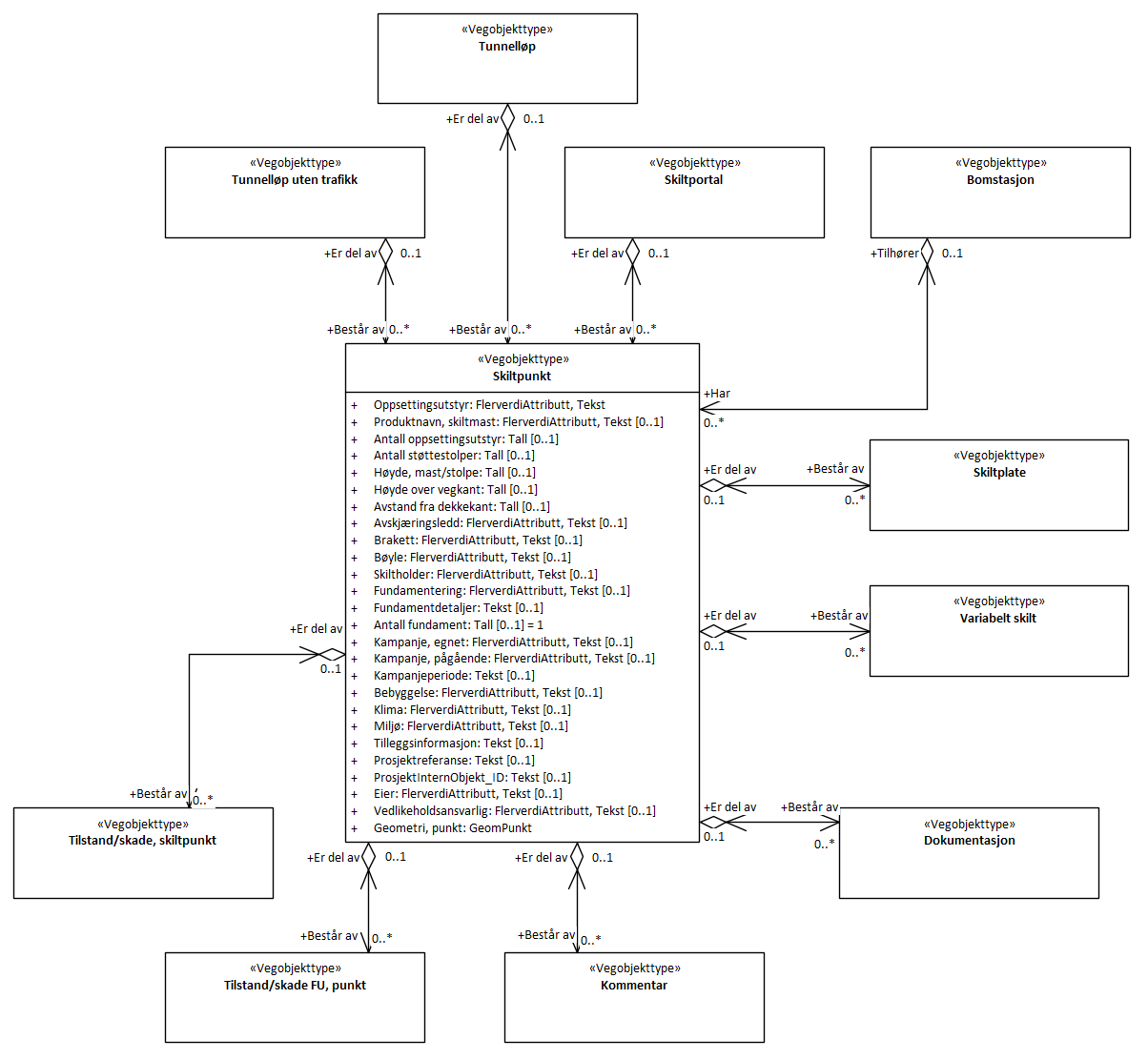 BetingelserUML-diagram viser egenskaper med betingelser.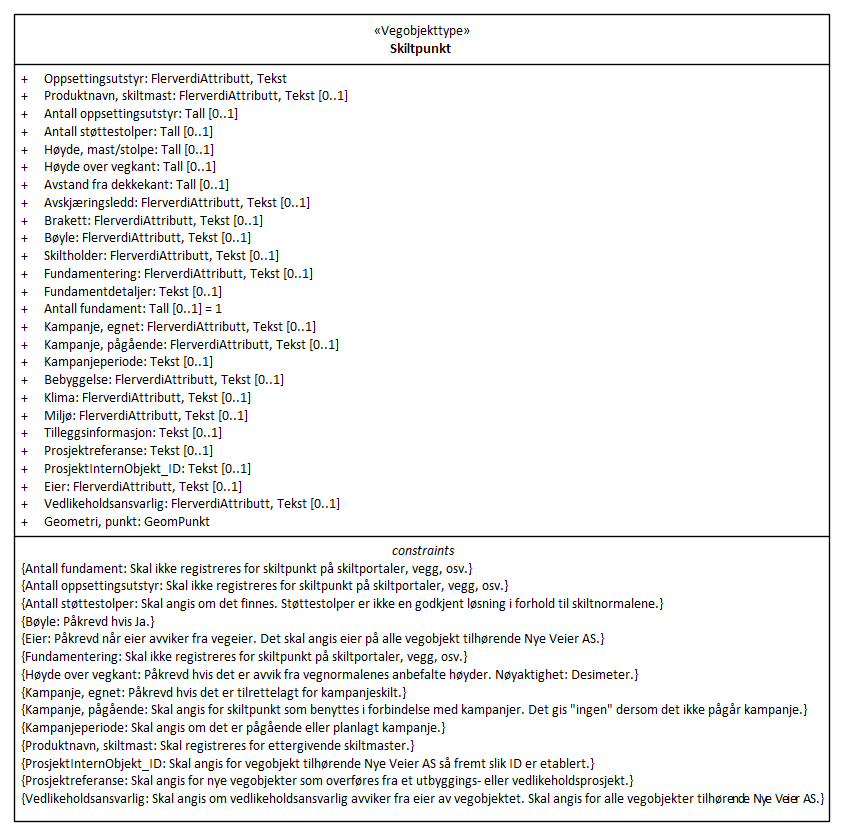 Tillatte verdierUML-diagram viser egenskaper med tillatte verdier.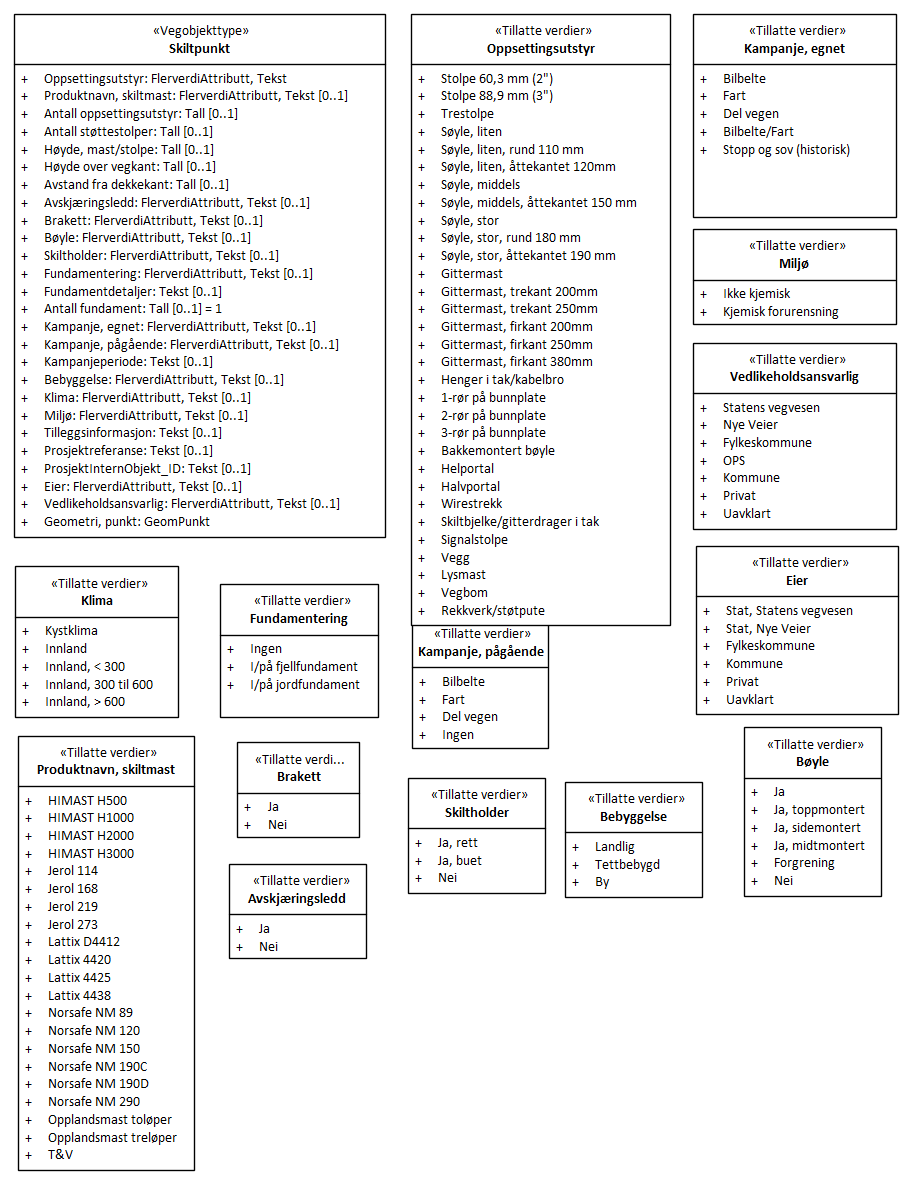 Navn vegobjekttype:SkiltpunktDefinisjon:Skiltpunkt er en sammensetning av skiltplater, stolper og stolpefundament m.m.Representasjon i vegnettet:PunktKategoritilhørighetKategori 2 - Nasjonale data 2Sideposisjonsrelevant:KanKjørefeltrelevant:KanKrav om morobjektNeiKan registreres på konnekteringslenkeNeiBruksområdeRelevantUtfyllende informasjonNTP - OversiktsplanleggingVegnett - navigasjonStatistikk BeredskapXSikkerhetITSXVTS – InfoKlima – MiljøVegliste – framkommelighetDrift og vedlikeholdXAnnet bruksområdeNr.Nr.RegelEks.1GenereltaEn forekomst av vegobjekttypen Skiltpunkt i NVDB gjenspeiler et konkret skiltoppsett ute på vegen. 4.2.14.2.22Omfang – hva skal registreresaAlle vegeiers Skiltpunkt skal registreres i NVDB. bI kryssområder er det regler for hvilke Skiltpunkt som skal tilhøre hvilke veger.4.2.16cSkiltpunkt som eies av andre, men som vegeier har vedlikeholdsansvar for skal også registreres. Egenskapsdata om Eier og Vedlikeholdsansvarlig skal angis.I slike tilfeller er det viktig å passe på at skiltpunktet ikke blir registrert dobbelt, både av eier og av vedlikeholdsansvarlig.dAndre skiltpunkt skal registreres om de har betydning for drift/vedlikehold på vegeiers veg eller om det er avtalt spesielt at de skal registreres. Egenskapsdata om Eier og Vedlikeholdsansvarlig skal angis. Også i slike tilfeller er det viktig å passe på at skiltpunktet ikke blir registrert dobbelt.3Forekomster – oppdeling ved registreringaEt Skiltpunkt skal registreres som et vegobjekt med en NVDBID. 
4EgengeometriaSkiltpunkt representeres geografisk med egengeometri av type punkt. I grunnriss måles punktet i senter skiltpunkt, i høyden måles det på topp fundament eventuelt overgang stolpe/terreng. I tunnel benyttes senter festepunkt på vegg eller tak. 
4.2.1bSkiltpunkt med flere oppsettingsutstyr representeres geometrisk med egengeometri av type punkt. I grunnriss måles senter mellom oppsettingsutstyrene. Høyde beregnes som middelverdi mellom de ulike oppsettingsutstyrene.4.2.35EgenskapsdataaDet framkommer av oversikten i kapittel 6.1 hvilke egenskapstyper som kan angis for denne vegobjekttypen. Her framkommer det også hvilken informasjon som er absolutt påkrevd (1), påkrevd (2), betinget (3) og opsjonell (4). I kapittel 7.3 finnes UML-modell som gir oversikt over egenskaper og tilhørende tillatte verdier.bEgenskapen Oppsettingsutstyr angir hvilket oppsettingsutstyr, type og/eller størrelse, skiltplatene er festet på.4.2.8cEgenskapen Antall oppsettingsutstyr angir hvor mange av valgt oppsettingsutstyr skiltpunktet har (f.eks. 2 stolper).4.2.34.2.4dI de tilfeller skiltpunktet er plassert på andre vegobjekter, f.eks. Skiltportal (24), Signalpunkt (90), Lysmast (181), Rekkverk (5) osv., skal egenskaper som hører til disse vegobjektene ikke registreres på skiltpunktet. Eksempler på dette er egenskaper som produktnavn, antall oppsettingsutstyr og fundamentering.Samme regel gjelder når skiltpunktet er plassert på en annen vegeiers skiltpunkt. Egenskapen Oppsettingsutstyr = Annen vegeiers skiltpunkt. 4.2.74.2.174.2.18eEgenskapen Høyde over vegkant måles vertikalt fra asfaltkant (vegdekkekant) til underkant nederste skilt som ikke er underskilt (skiltnummer i 800-serien). Egenskapen er påkrevd dersom det er avvik fra vegnormalenes anbefalte høyder (håndbok N300 Trafikkskilt Del 1 Fellesbestemmelser).4.2.11fDersom skiltpunktet er tilrettelagt for kampanjeskilt, skal type kampanje registreres for egenskapen Kampanje, egnet. Det registreres også inn hvilken kampanjetype som pågår for egenskapen Kampanje, pågående. Egenskapen Kampanjeperiode angir perioden kampanjen pågår eller perioden for planlagt kampanje.4.2.156RelasjoneraDet framkommer av kapittel 5 hvilke relasjoner vegobjekttype kan inngå i. I kapittel 7.1 finnes UML-modell som gir oversikt over relasjoner.bSkiltpunkt skal nesten alltid ha Skiltplate (96) eller Variabelt skilt (97) knyttet til seg (datterobjekt). Skiltpunktet og tilhørende skiltplater (døtre) skal ha samme egengeometri.cSkiltpunkt kan være datter til Skiltportal (24), Tunnelløp (67), Tunnelløp uten trafikk (447) eller Bomstasjon (45).
7Lignende vegobjekttyper i DatakatalogenaSkiltportal (24) mor til Skiltpunkt.
bSkiltplate (96) datter til Skiltpunkt.
cVariabelt skilt (97) datter til Skiltpunkt.
8Stedfesting til vegnettet i NVDB aEt Skiltpunkt skal normalt stedfestes til den vegen det står på med angitt sideposisjon. 

Kjørefeltkode skal angis der skiltpunktets datterobjekt Skiltplate (96) er rettet mot bestemte kjørefelt. Kjørefeltkoden angis i forhold til metreringsretningen.4.2.14.2.7bSkiltpunkt for vikeplikt- og stoppskilt som står på sekundærvegen, skal stedfestes til primærvegen. Sideposisjon skal angis. Punktets egengeometri viser hvor skiltpunktet fysisk er plassert.4.2.16cI kryssområder skal Skiltpunkt for trafikkskilt for påbudt kjørefelt- og hindermarkeringsskilt (skiltnr. 906) som er rettet mot trafikken på primærvegen, stedfestes til primærvegen. Sideposisjon skal angis. Punktets egengeometri viser hvor skiltpunktet fysisk er plassert.Se ‘Regelverk for stedfesting’ på vegdata.no. 4.2.16Eksempelet viser Skiltpunkt bestående av et oppsettingsutstyr (2-rør på bunnplate) med fundament. Skiltpunktet står på høyre side av vegen sett i metreringsretningen. Eksempelet viser Skiltpunkt bestående av et oppsettingsutstyr (2-rør på bunnplate) med fundament. Skiltpunktet står på høyre side av vegen sett i metreringsretningen. 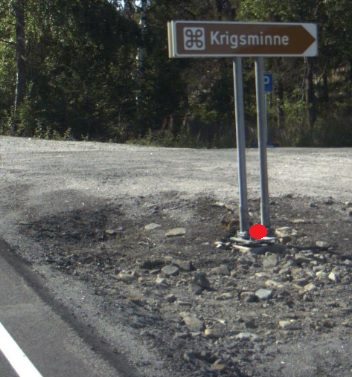 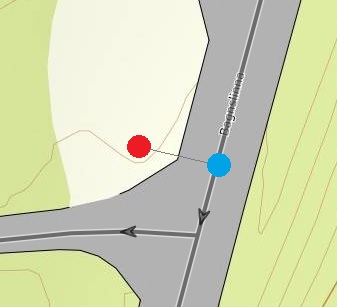 EGENSKAPSDATA- Oppsettingsutstyr = 2-rør på bunnplate- Antall oppsettingsutstyr=1stk- Antall støttestolper = 0 - Høyde, mast/stolpe = 2.07 m- Høyde over vegkant = 1.7 m- Avstand fra dekkekant = 3.1 m- Avskjæringsledd = Nei- Brakett = Nei- Bøyle = Nei- Skiltholder = Nei- Fundamentering = I/på jordfundament- Antall fundament = 1 stk- Bebyggelse = Landlig- Klima = Innland, >600- Miljø = Ikke kjemisk- Prosjektreferanse = y70003- Eier = Fylkeskommunen- Vedlikeholdsansvarlig = FylkeskommunenEGENGEOMETRI-Geometri, punkt (rød markering på bildet og kartutsnitt). Se regel 4a.STEDFESTING TIL VEGNETT (blå markering på kartutsnitt)-Sideposisjon = HFoto: Vegkart og vegbilder, Statens vegvesen EGENSKAPSDATA- Oppsettingsutstyr = 2-rør på bunnplate- Antall oppsettingsutstyr=1stk- Antall støttestolper = 0 - Høyde, mast/stolpe = 2.07 m- Høyde over vegkant = 1.7 m- Avstand fra dekkekant = 3.1 m- Avskjæringsledd = Nei- Brakett = Nei- Bøyle = Nei- Skiltholder = Nei- Fundamentering = I/på jordfundament- Antall fundament = 1 stk- Bebyggelse = Landlig- Klima = Innland, >600- Miljø = Ikke kjemisk- Prosjektreferanse = y70003- Eier = Fylkeskommunen- Vedlikeholdsansvarlig = FylkeskommunenEGENGEOMETRI-Geometri, punkt (rød markering på bildet og kartutsnitt). Se regel 4a.STEDFESTING TIL VEGNETT (blå markering på kartutsnitt)-Sideposisjon = HEksempelet viser Skiltpunkt bestående av en stolpe (oppsettingsutstyr) med fundament og fem Skiltplater 96 (datterobjekt). Eksempelet viser Skiltpunkt bestående av en stolpe (oppsettingsutstyr) med fundament og fem Skiltplater 96 (datterobjekt). 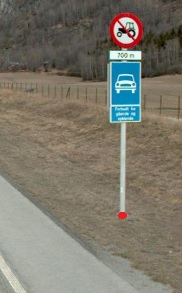 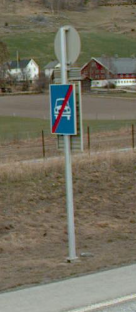 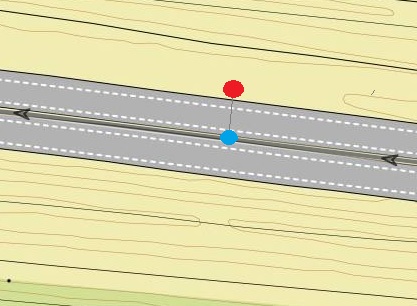 EGENSKAPSDATA:- Oppsettingsutstyr = Søyle, liten, åttekantet 120mm- Produktnavn, skiltmast = Norsafe NM 120- Antall oppsettingsutstyr=1- Bøyle = Nei- Skiltholder = Nei- Fundamentering = I/på jordfundament- Antall fundament = 1EGENGEOMETRI-Geometri, punkt (rød markering på bildet og kartutsnitt). Se regel 4a.STEDFESTING TIL VEGNETT(blå markering på kartutsnitt)-Sideposisjon = HFoto: Vegkart og vegbilder, Statens vegvesenEGENSKAPSDATA:- Oppsettingsutstyr = Søyle, liten, åttekantet 120mm- Produktnavn, skiltmast = Norsafe NM 120- Antall oppsettingsutstyr=1- Bøyle = Nei- Skiltholder = Nei- Fundamentering = I/på jordfundament- Antall fundament = 1EGENGEOMETRI-Geometri, punkt (rød markering på bildet og kartutsnitt). Se regel 4a.STEDFESTING TIL VEGNETT(blå markering på kartutsnitt)-Sideposisjon = HEksempelet viser Skiltpunkt bestående av to stolper (oppsettingsutstyr) og fundament. Egengeometri til Skiltpunkt med flere oppsettingsutstyr representeres av typen punkt. I grunnriss måles senter mellom oppsettingsutstyrene. Høyde beregnes som middelverdi mellom de ulike oppsettingsutstyrene (regel 4b).Eksempelet viser Skiltpunkt bestående av to stolper (oppsettingsutstyr) og fundament. Egengeometri til Skiltpunkt med flere oppsettingsutstyr representeres av typen punkt. I grunnriss måles senter mellom oppsettingsutstyrene. Høyde beregnes som middelverdi mellom de ulike oppsettingsutstyrene (regel 4b).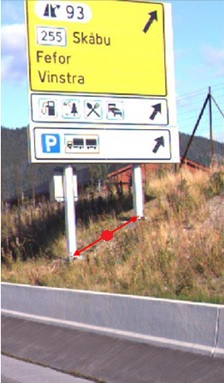 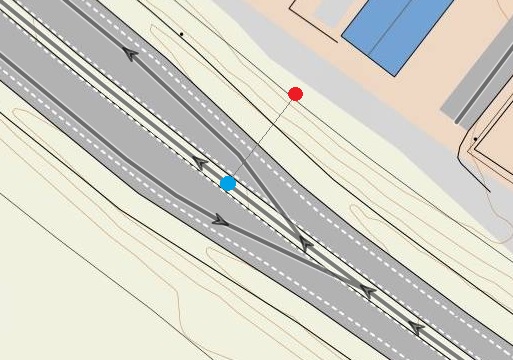 EGENSKAPSDATA- Oppsettingsutstyr = Søyle, middels, åttekantet 190 mm- Produktnavn, skiltmast = Norsafe NM 290- Antall oppsettingsutstyr=2 stk- Antall støttestolper = 0 - Fundamentering = I/på jordfundament- Antall fundament = 2 stkEGENGEOMETRI-Geometri, punkt (rødmarkering på bildet og kartutsnitt). Se regel 4b.STEDFESTING TIL VEGNETT(blå markering på kartutsnitt)-Sideposisjon = HFoto: Vegkart og vegbilder, Statens vegvesenEGENSKAPSDATA- Oppsettingsutstyr = Søyle, middels, åttekantet 190 mm- Produktnavn, skiltmast = Norsafe NM 290- Antall oppsettingsutstyr=2 stk- Antall støttestolper = 0 - Fundamentering = I/på jordfundament- Antall fundament = 2 stkEGENGEOMETRI-Geometri, punkt (rødmarkering på bildet og kartutsnitt). Se regel 4b.STEDFESTING TIL VEGNETT(blå markering på kartutsnitt)-Sideposisjon = HEksempelet viser tre skiltpunkt bestående av flere oppsettingsutstyr og fundament.Eksempelet viser tre skiltpunkt bestående av flere oppsettingsutstyr og fundament.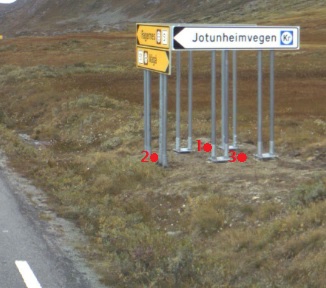 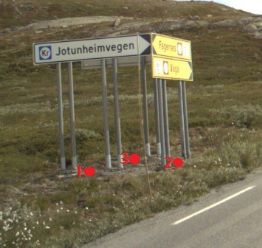 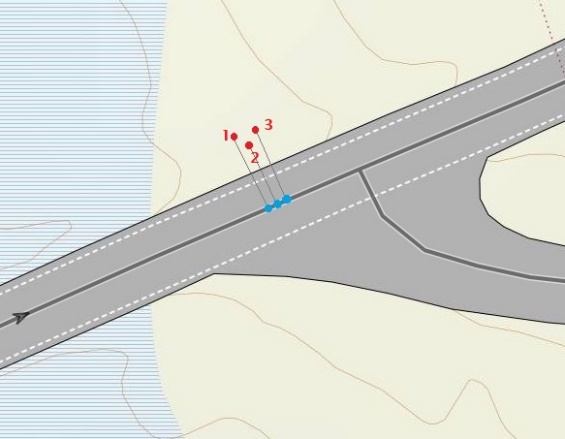 Skiltpunkt 1EGENSKAPSDATA- Oppsettingsutstyr = 2-rør på bunnplate- Antall oppsettingsutstyr=2 stk- Fundamentering = I/på jordfundament- Antall fundament = 2 stkEGENGEOMETRI-Geometri, punkt (rød markering på bildet og på kartutsnitt). Se regel 4b.STEDFESTING TIL VEGNETT(blå markering på kartutsnitt)-Sideposisjon = VSkiltpunkt 2EGENSKAPSDATA- Oppsettingsutstyr = 2-rør på bunnplate- Antall oppsettingsutstyr=2 stk- Fundamentering = I/på jordfundament- Antall fundament = 2 stkEGENGEOMETRI-Geometri, punkt (rød markering på bildet og på kartutsnitt)). Se regel 4b.STEDFESTING TIL VEGNETT(blå markering på kartutsnitt)-Sideposisjon = VSkiltpunkt 3EGENSKAPSDATA- Oppsettingsutstyr = 2-rør på bunnplate- Antall oppsettingsutstyr=2 stk- Fundamentering = I/på jordfundament- Antall fundament = 2 stkEGENGEOMETRI-Geometri, punkt (rød markering på bildet og på kartutsnitt)). Se regel 4b.STEDFESTING TIL VEGNETT(blå markering på kartutsnitt)-Sideposisjon = VFoto: Vegkart og vegbilder, Statens vegvesenSkiltpunkt 1EGENSKAPSDATA- Oppsettingsutstyr = 2-rør på bunnplate- Antall oppsettingsutstyr=2 stk- Fundamentering = I/på jordfundament- Antall fundament = 2 stkEGENGEOMETRI-Geometri, punkt (rød markering på bildet og på kartutsnitt). Se regel 4b.STEDFESTING TIL VEGNETT(blå markering på kartutsnitt)-Sideposisjon = VSkiltpunkt 2EGENSKAPSDATA- Oppsettingsutstyr = 2-rør på bunnplate- Antall oppsettingsutstyr=2 stk- Fundamentering = I/på jordfundament- Antall fundament = 2 stkEGENGEOMETRI-Geometri, punkt (rød markering på bildet og på kartutsnitt)). Se regel 4b.STEDFESTING TIL VEGNETT(blå markering på kartutsnitt)-Sideposisjon = VSkiltpunkt 3EGENSKAPSDATA- Oppsettingsutstyr = 2-rør på bunnplate- Antall oppsettingsutstyr=2 stk- Fundamentering = I/på jordfundament- Antall fundament = 2 stkEGENGEOMETRI-Geometri, punkt (rød markering på bildet og på kartutsnitt)). Se regel 4b.STEDFESTING TIL VEGNETT(blå markering på kartutsnitt)-Sideposisjon = VEksempelet viser Skiltpunkt bestående av 3-rør på bunnplate (oppsettingsutstyr). Skiltpunktet står på venstre side av vegen sett i lenkeretningen. Skiltpunktets skiltplater har ansiktsside rettet mot begge kjørefeltene og mot sekundærvegen.Eksempelet viser Skiltpunkt bestående av 3-rør på bunnplate (oppsettingsutstyr). Skiltpunktet står på venstre side av vegen sett i lenkeretningen. Skiltpunktets skiltplater har ansiktsside rettet mot begge kjørefeltene og mot sekundærvegen.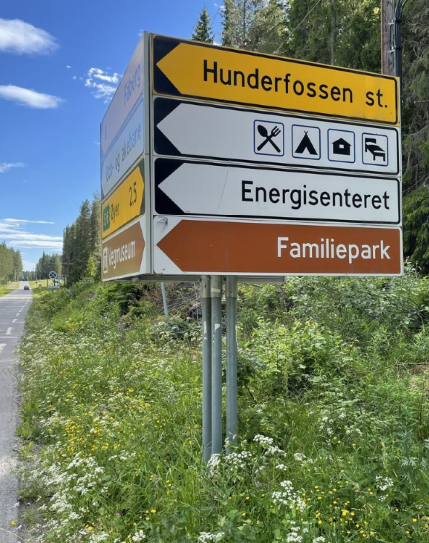 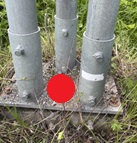 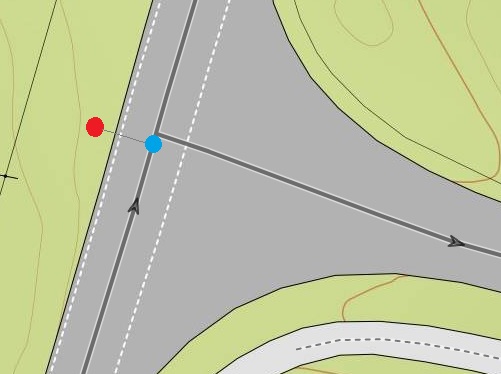 EGENSKAPSDATA- Oppsettingsutstyr = 3-rør på bunnplate- Antall oppsettingsutstyr=1- Antall støttestolper = 0 - Fundamentering = I/på jordfundament- Antall fundament = 1 stkEGENGEOMETRI-Geometri, punkt (rød markering på bildet og kartutsnitt). Se regel 4a.STEDFESTING TIL VEGNETT(blå markering på kartutsnitt)-Sideposisjon = VFoto: Vegkart og Lillian Røang, Statens vegvesen EGENSKAPSDATA- Oppsettingsutstyr = 3-rør på bunnplate- Antall oppsettingsutstyr=1- Antall støttestolper = 0 - Fundamentering = I/på jordfundament- Antall fundament = 1 stkEGENGEOMETRI-Geometri, punkt (rød markering på bildet og kartutsnitt). Se regel 4a.STEDFESTING TIL VEGNETT(blå markering på kartutsnitt)-Sideposisjon = VEksempelet viser holdeplass for buss. Skiltet, 512 Holdeplass for buss, er plassert på veggen til leskuret på holdeplassen. Skiltpunktets egengeometri er der hvor skiltet er plassert på leskuret. Egenskap som Antall oppsettingsutstyr, Fundamentering og Antall fundament skal ikke registreres for skiltpunkt på vegg (se regel 5d).Eksempelet viser holdeplass for buss. Skiltet, 512 Holdeplass for buss, er plassert på veggen til leskuret på holdeplassen. Skiltpunktets egengeometri er der hvor skiltet er plassert på leskuret. Egenskap som Antall oppsettingsutstyr, Fundamentering og Antall fundament skal ikke registreres for skiltpunkt på vegg (se regel 5d).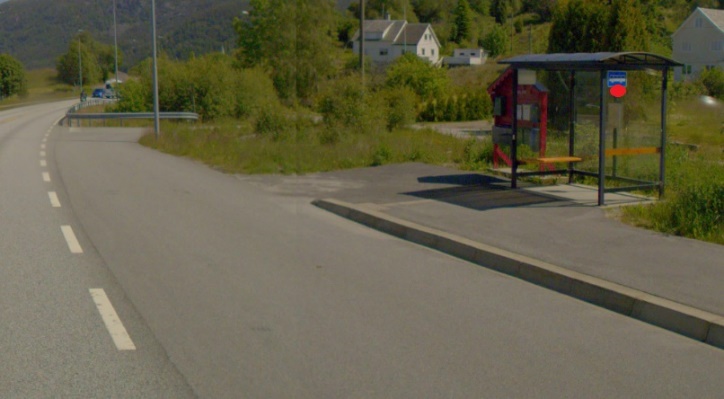 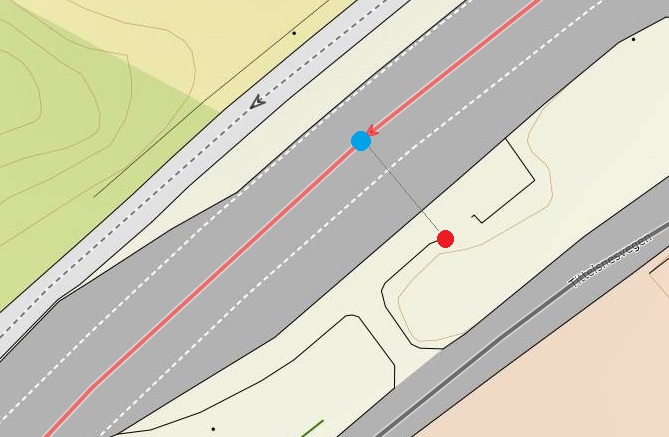 EGENSKAPSDATA- Oppsettingsutstyr = Vegg- Antall oppsettingsutstyr=0- Fundamentering = Ingen- Antall fundament = 0EGENGEOMETRI-Geometri, punkt (rød markering på bildet og kartutsnitt). Se regel 4a.STEDFESTING TIL VEGNETT(blå markering på kartutsnitt)-Sideposisjon = VFoto: Vegkart og Vegbilder, Statens vegvesen EGENSKAPSDATA- Oppsettingsutstyr = Vegg- Antall oppsettingsutstyr=0- Fundamentering = Ingen- Antall fundament = 0EGENGEOMETRI-Geometri, punkt (rød markering på bildet og kartutsnitt). Se regel 4a.STEDFESTING TIL VEGNETT(blå markering på kartutsnitt)-Sideposisjon = VEksempelet viser fire skiltpunkt på en skiltportal. Skiltpunktenes egengeometri er der hvor skiltet er plassert på skiltportalen. Egenskaper som Produktnavn, skiltmast, Antall oppsettingsutstyr, Fundamentering og Antall fundament skal ikke registreres for skiltpunkt på skiltportaler (se regel 5d).Eksempelet viser fire skiltpunkt på en skiltportal. Skiltpunktenes egengeometri er der hvor skiltet er plassert på skiltportalen. Egenskaper som Produktnavn, skiltmast, Antall oppsettingsutstyr, Fundamentering og Antall fundament skal ikke registreres for skiltpunkt på skiltportaler (se regel 5d).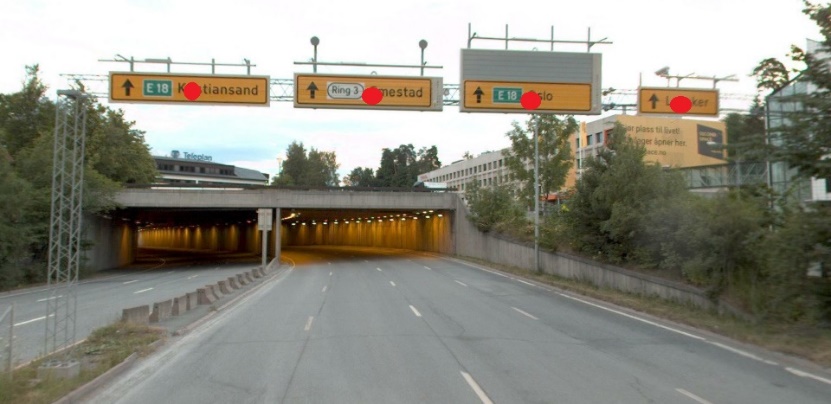 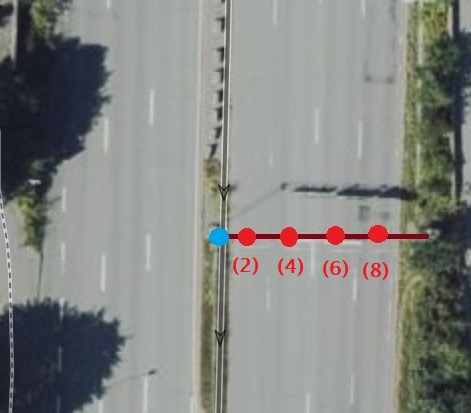 EGENSKAPSDATA- Oppsettingsutstyr = Helportal (for alle de fire skiltpunktobjektene)EGENGEOMETRI-Geometri, punkt (røde markeringer på bildet og kartutsnitt). Se regel 4a.STEDFESTING TIL VEGNETT(blå markering på kartutsnitt)Kjørefeltposisjon for de fire skiltpunktene står med rødt i parentes på kartutsnittet. -Kjørefeltposisjon = 2-Kjørefeltposisjon = 4-Kjørefeltposisjon = 6-Kjørefeltposisjon = 8Foto: Vegkart og Vegbilder, Statens vegvesen EGENSKAPSDATA- Oppsettingsutstyr = Helportal (for alle de fire skiltpunktobjektene)EGENGEOMETRI-Geometri, punkt (røde markeringer på bildet og kartutsnitt). Se regel 4a.STEDFESTING TIL VEGNETT(blå markering på kartutsnitt)Kjørefeltposisjon for de fire skiltpunktene står med rødt i parentes på kartutsnittet. -Kjørefeltposisjon = 2-Kjørefeltposisjon = 4-Kjørefeltposisjon = 6-Kjørefeltposisjon = 8Nedenfor er det illustrert ulike verdier som kan gis for egenskapstype Oppsettingsutstyr (1876). Egenskapstypen er påkrevd og skal registreres. Navn og ID fra Datakatalogen er angitt under hver illustrasjon.Nedenfor er det illustrert ulike verdier som kan gis for egenskapstype Oppsettingsutstyr (1876). Egenskapstypen er påkrevd og skal registreres. Navn og ID fra Datakatalogen er angitt under hver illustrasjon.Nedenfor er det illustrert ulike verdier som kan gis for egenskapstype Oppsettingsutstyr (1876). Egenskapstypen er påkrevd og skal registreres. Navn og ID fra Datakatalogen er angitt under hver illustrasjon.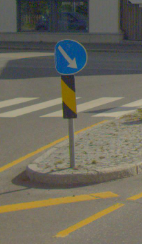 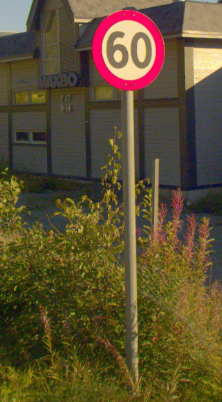 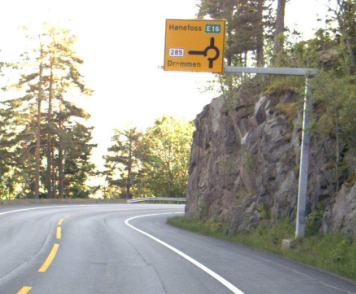 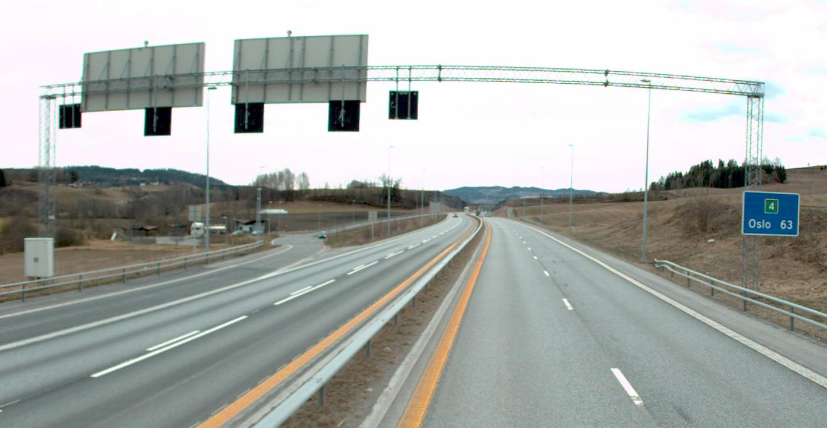 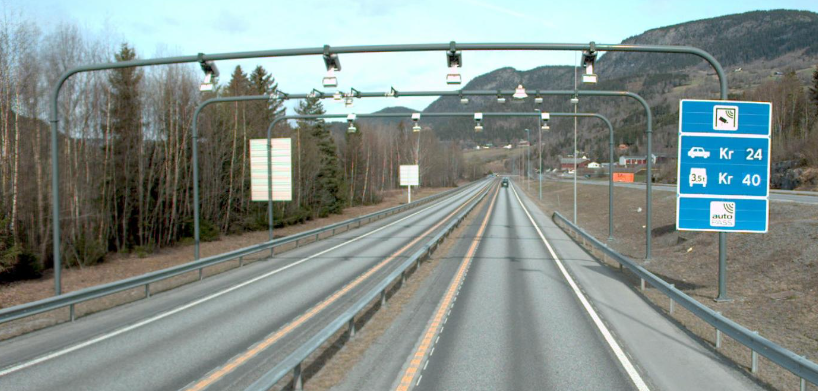 Stolpe 60,3mm (2’’) (2866)
Stolpe 88,9mm (3’’) (2868)Halvportal (2871)Helportal (2874)Foto: Vegbilder, Statens vegvesenFoto: Vegbilder, Statens vegvesenFoto: Vegbilder, Statens vegvesen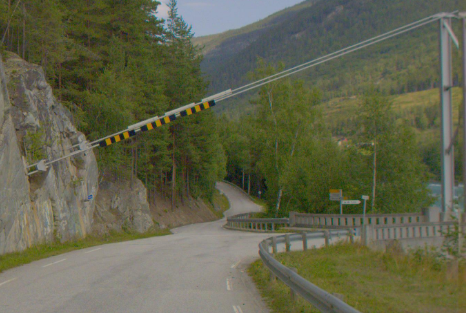 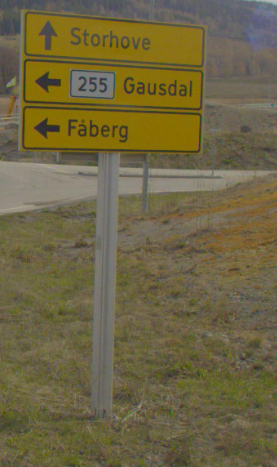 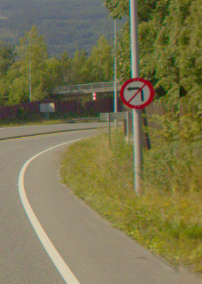 Wirestrekk (2877)Søyle, liten (2879)
Søyle, middels (2881)
Søyle, stor (2883)Lysmast (2967)Foto: Vegbilder, Statens vegvesenFoto: Vegbilder, Statens vegvesenFoto: Vegbilder, Statens vegvesen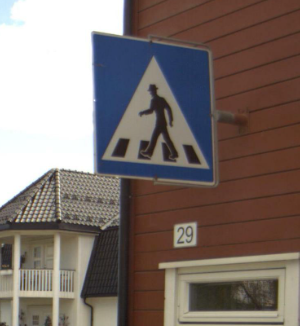 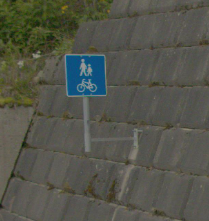 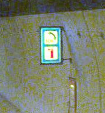 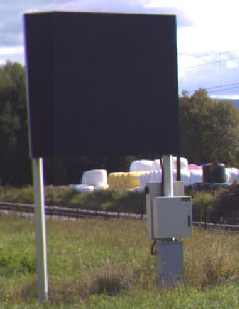 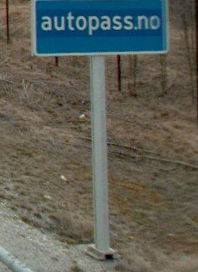 Søyle, liten, rund 110 mm (4597)
Søyle, stor, rund 180 mm (4600)Søyle, liten, åttekantet 120 mm (4598)  
Søyle, middels, åttekantet 150 mm (4599) 
Søyle, stor, åttekantet 190 mm (4601)Vegg (3266)Søyle, liten, rund 110 mm (4597)
Søyle, stor, rund 180 mm (4600)Søyle, liten, åttekantet 120 mm (4598)  
Søyle, middels, åttekantet 150 mm (4599) 
Søyle, stor, åttekantet 190 mm (4601)Foto: Vegbilder, Statens vegvesenFoto: Vegbilder, Statens vegvesenFoto: Vegbilder, Statens vegvesen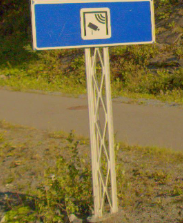 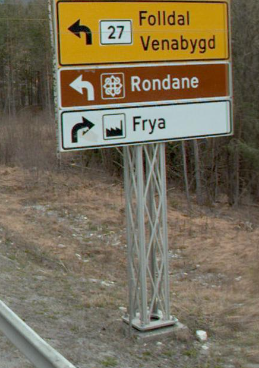 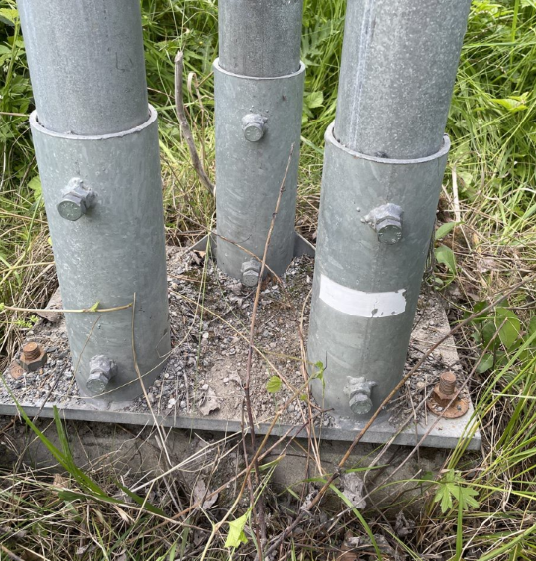 Gittermast, trekant 200 mm (4602)
 Gittermast, trekant 250 mm (4603)Gittermast, firkant 200 mm (4605)
 Gittermast, firkant 250 mm (4606)
 Gittermast, firkant 380 mm (4607)3-rør på bunnplate (8005)Foto: Vegbilder, Statens vegvesenFoto: Vegbilder, Statens vegvesenFoto: L. Røang, Statens vegvesen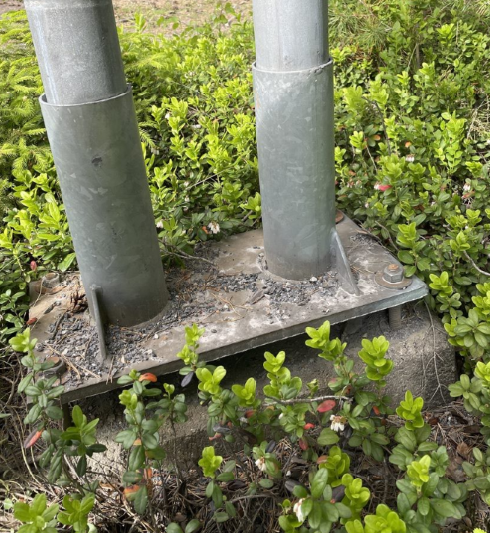 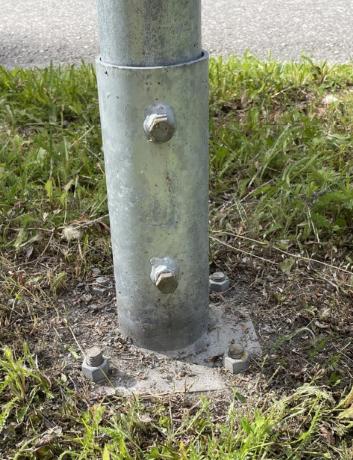 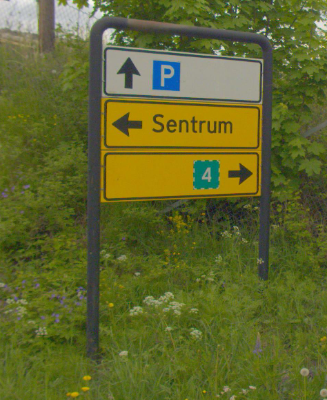 2-rør på bunnplate (8006)1-rør på bunnplate (8007)Bakkemontert bøyle (16851)Foto: L. Røang, Statens vegvesen Foto: L. Røang, Statens vegvesenFoto: Vegbilder, Statens vegvesen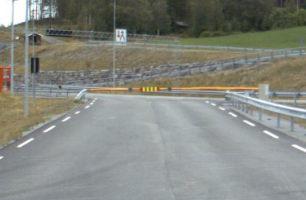 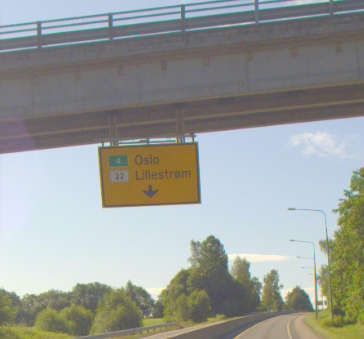 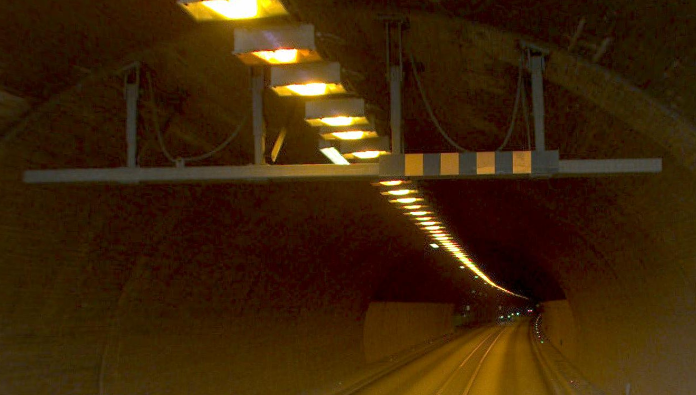 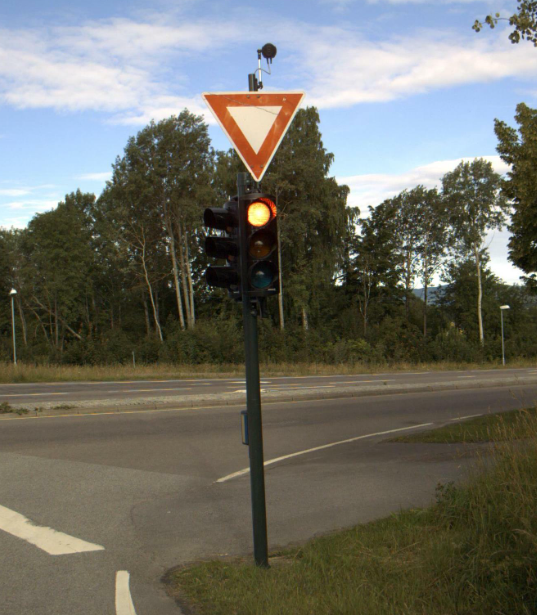 Vegbom (17567)Henger i tak/kabelbro (18488)Signalstolpe (18926)Foto: Vegbilder, Statens vegvesenFoto: Vegbilder, Statens vegvesenFoto: Vegbilder, Statens vegvesen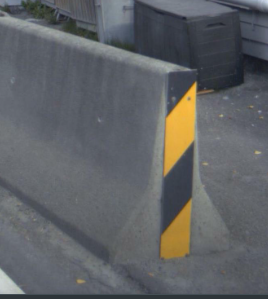 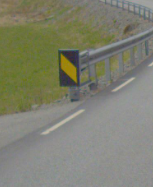 Rekkverk/støtpute (21388)Foto: Vegbilder, Statens vegvesenI dette eksempelet er det illustrert noen ulike verdier som kan gis for egenskapstype Produktnavn, skiltmast (10427). Egenskapen skal registreres for ettergivende skiltmaster. Navn og ID fra Datakatalogen er angitt under hver illustrasjon.I dette eksempelet er det illustrert noen ulike verdier som kan gis for egenskapstype Produktnavn, skiltmast (10427). Egenskapen skal registreres for ettergivende skiltmaster. Navn og ID fra Datakatalogen er angitt under hver illustrasjon.I dette eksempelet er det illustrert noen ulike verdier som kan gis for egenskapstype Produktnavn, skiltmast (10427). Egenskapen skal registreres for ettergivende skiltmaster. Navn og ID fra Datakatalogen er angitt under hver illustrasjon.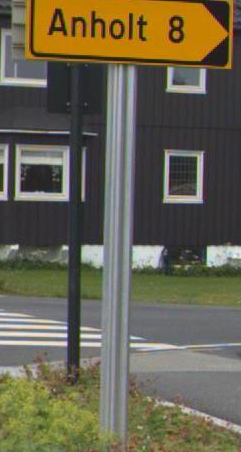 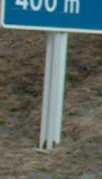 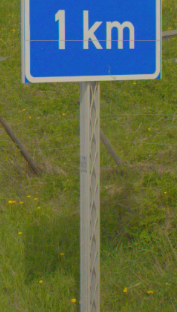 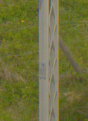 HIMAST H500 (16852)
HIMAST H1000 (16853)
HIMAST H2000 (16854)
HIMAST H3000 (16855)Jerol 114 (16856)
Jerol 168 (16857)
Jerol 219 (16858)Jerol 273 (16859)Lattix D4412 (16860)
Foto: Vegbilder, Statens vegvesenFoto:Foto: Vegbilder, Statens vegvesen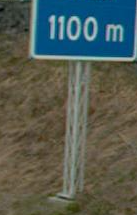 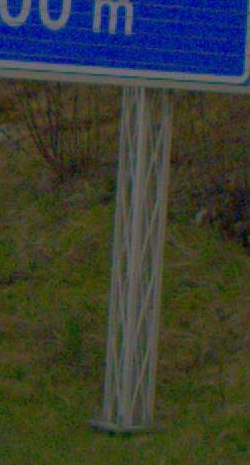 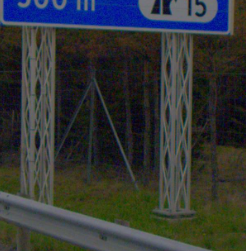 Lattix 4420 (16861)Lattix 4425 (16862)Lattix 4438 (16863)Foto: Vegbilder, Statens vegvesenFoto: Vegbilder, Statens vegvesenFoto: Vegbilder, Statens vegvesen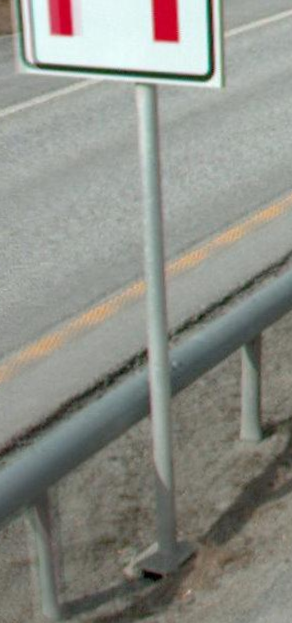 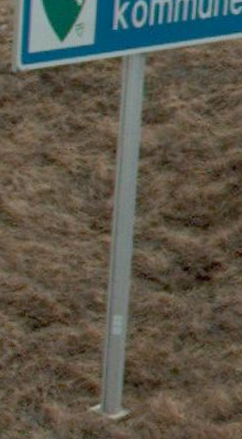 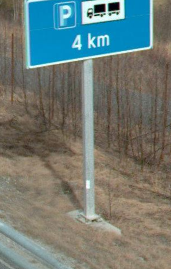 Norsafe NM89 (16864)Norsafe NM120 (16865)Norsafe NM150 (16866)Foto: Vegbilder, Statens vegvesenFoto: Vegbilder, Statens vegvesenFoto: Vegbilder, Statens vegvesen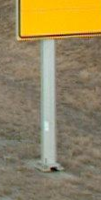 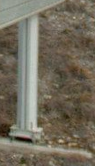 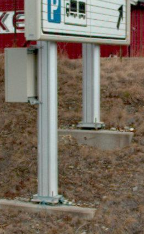 Norsafe NM190C (16867)Norsafe NM190D (16868)Norsafe NM290 (16869)Foto: Vegbilder, Statens vegvesenFoto: Vegbilder, Statens vegvesenFoto: Vegbilder, Statens vegvesen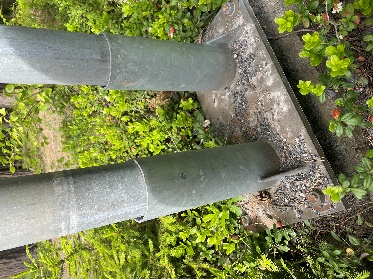 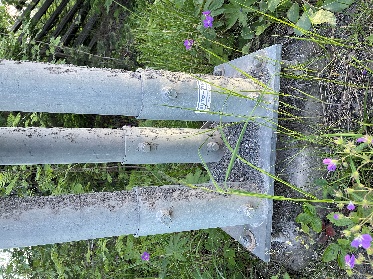 Opplandsmast toløper (16870)Opplandsmast treløper (16871)T&V (16872)Foto: L. Røang, Statens vegvesenFoto: L. Røang, Statens vegvesenEksemplene viser Skiltpunkt med støttestolper.Eksemplene viser Skiltpunkt med støttestolper.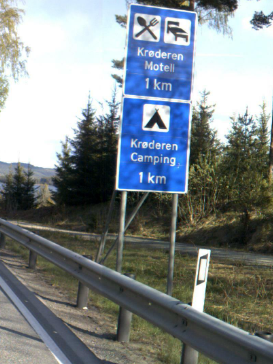 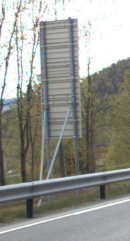 EGENSKAPSDATA- Oppsettingsutstyr = Stolpe 88,9 mm (3’’)- Antall oppsettingsutstyr=2 stk- Antall støttestolper = 2 - Fundamentering = I/på jordfundament- Antall fundament = 3 stkFoto: Vegbilder, Statens vegvesenEGENSKAPSDATA- Oppsettingsutstyr = Stolpe 88,9 mm (3’’)- Antall oppsettingsutstyr=2 stk- Antall støttestolper = 2 - Fundamentering = I/på jordfundament- Antall fundament = 3 stk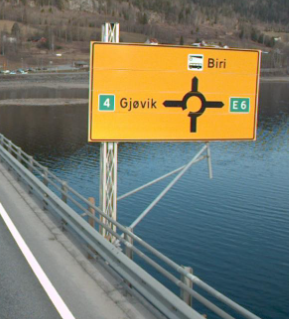 EGENSKAPSDATA- Oppsettingsutstyr = Gittermast, firkant 250mm- Antall oppsettingsutstyr=1 stk- Fundamentering = Ingen- Antall støttestolper = 2 stkFoto: Vegbilder, Statens vegvesenEGENSKAPSDATA- Oppsettingsutstyr = Gittermast, firkant 250mm- Antall oppsettingsutstyr=1 stk- Fundamentering = Ingen- Antall støttestolper = 2 stkEksempelet viser egenskapene Høyde over vegkant (2055) og Avstand fra dekkekant (1884). Egenskapen Høyde over vegkant er påkrevd dersom det er avvik fra vegnormalenes anbefalte høyder, se regel 5e. Skiltpunktet står på høyre side av vegen sett i metreringsretningen. Eksempelet viser egenskapene Høyde over vegkant (2055) og Avstand fra dekkekant (1884). Egenskapen Høyde over vegkant er påkrevd dersom det er avvik fra vegnormalenes anbefalte høyder, se regel 5e. Skiltpunktet står på høyre side av vegen sett i metreringsretningen. Eksempelet viser egenskapene Høyde over vegkant (2055) og Avstand fra dekkekant (1884). Egenskapen Høyde over vegkant er påkrevd dersom det er avvik fra vegnormalenes anbefalte høyder, se regel 5e. Skiltpunktet står på høyre side av vegen sett i metreringsretningen. 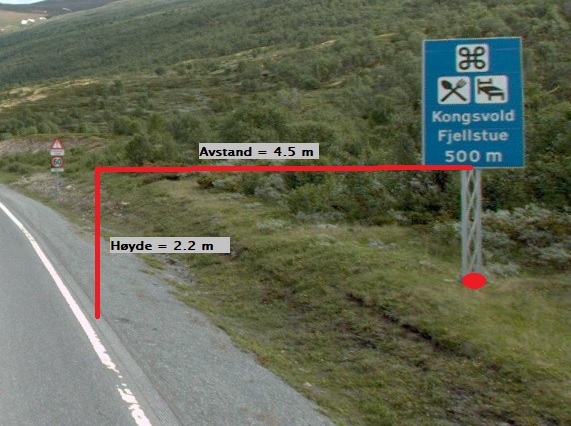 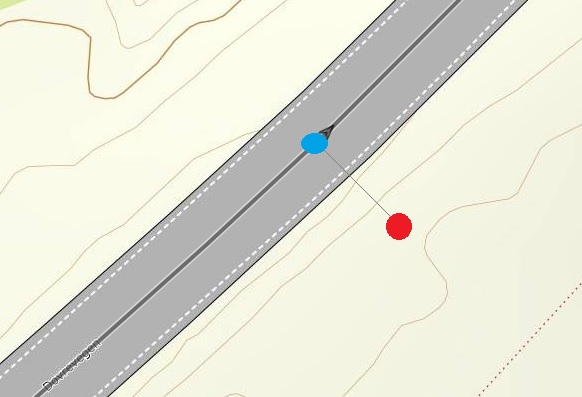 EGENSKAPSDATA- Oppsettingsutstyr = Gittermast, trekant 250mm- Antall oppsettingsutstyr = 1 stk- Høyde over vegkant = 2.2 m- Avstand fra dekkekant = 4.5 m- Fundamentering = I/på jordfundament- Antall fundament = 1 stkEGENGEOMETRI-Geometri, punkt (rød markering på bildet og kartutsnitt).. Se regel 4a.STEDFESTING TIL VEGNETT(blå markering på kartutsnitt)-Sideposisjon = HFoto: Vegkart og Vegbilder, Statens vegvesen Foto: Vegkart og Vegbilder, Statens vegvesen EGENSKAPSDATA- Oppsettingsutstyr = Gittermast, trekant 250mm- Antall oppsettingsutstyr = 1 stk- Høyde over vegkant = 2.2 m- Avstand fra dekkekant = 4.5 m- Fundamentering = I/på jordfundament- Antall fundament = 1 stkEGENGEOMETRI-Geometri, punkt (rød markering på bildet og kartutsnitt).. Se regel 4a.STEDFESTING TIL VEGNETT(blå markering på kartutsnitt)-Sideposisjon = H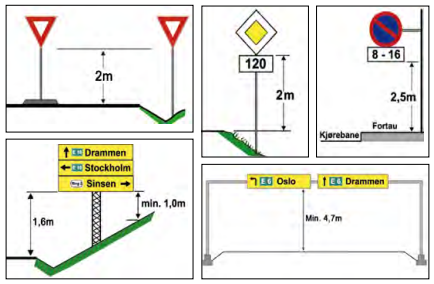 Anbefalt høyde fra asfaltkant og opp til underkant skilt varierer med de ulike skilttyper, se tabell i Håndbok N300 Trafikkskilt Del1.Alle typer skilt over gangareal skal plasseres i en høyde på 2,5 m.Anbefalt høyde fra asfaltkant og opp til underkant skilt varierer med de ulike skilttyper, se tabell i Håndbok N300 Trafikkskilt Del1.Alle typer skilt over gangareal skal plasseres i en høyde på 2,5 m.Foto: Håndbok V320, Statens vegvesenAnbefalt høyde fra asfaltkant og opp til underkant skilt varierer med de ulike skilttyper, se tabell i Håndbok N300 Trafikkskilt Del1.Alle typer skilt over gangareal skal plasseres i en høyde på 2,5 m.Anbefalt høyde fra asfaltkant og opp til underkant skilt varierer med de ulike skilttyper, se tabell i Håndbok N300 Trafikkskilt Del1.Alle typer skilt over gangareal skal plasseres i en høyde på 2,5 m.Nedenfor er det eksempler på noen ulike typer Brakett (11199). Nedenfor er det eksempler på noen ulike typer Brakett (11199). Nedenfor er det eksempler på noen ulike typer Brakett (11199). Nedenfor er det eksempler på noen ulike typer Brakett (11199). 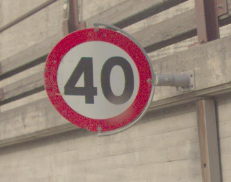 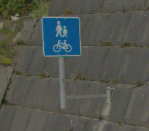 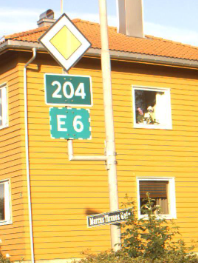 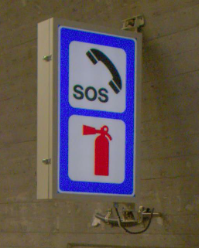 Foto: Vegbilder, Statens vegvesenFoto: Vegbilder, Statens vegvesenFoto: Vegbilder, Statens vegvesenFoto: Vegbilder, Statens vegvesenNedenfor er det illustrert ulike verdier som kan gis for egenskapstype Bøyle (8773).  Egenskapen er påkrevd dersom skiltpunktet har bøyle. Navn og ID fra Datakatalogen er angitt under hver illustrasjon.Nedenfor er det illustrert ulike verdier som kan gis for egenskapstype Bøyle (8773).  Egenskapen er påkrevd dersom skiltpunktet har bøyle. Navn og ID fra Datakatalogen er angitt under hver illustrasjon.Nedenfor er det illustrert ulike verdier som kan gis for egenskapstype Bøyle (8773).  Egenskapen er påkrevd dersom skiltpunktet har bøyle. Navn og ID fra Datakatalogen er angitt under hver illustrasjon.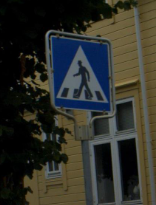 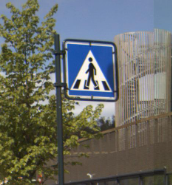 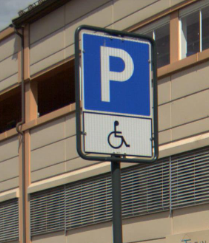 Ja, toppmontert (16848)Ja, sidemontert (16849)Ja, midtmontert (16850)Foto: Vegbilder, Statens vegvesenFoto: Vegbilder, Statens vegvesenFoto: Vegbilder, Statens vegvesenNedenfor er det illustrert ulike verdier som kan gis for egenskapstype Skiltholder (10548). Navn og ID fra Datakatalogen er angitt under hver illustrasjon.Nedenfor er det illustrert ulike verdier som kan gis for egenskapstype Skiltholder (10548). Navn og ID fra Datakatalogen er angitt under hver illustrasjon.Nedenfor er det illustrert ulike verdier som kan gis for egenskapstype Skiltholder (10548). Navn og ID fra Datakatalogen er angitt under hver illustrasjon.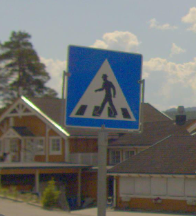 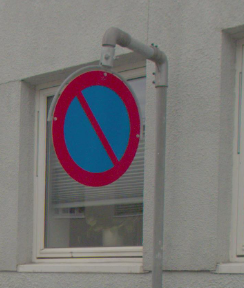 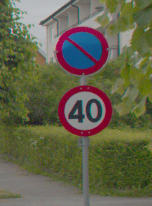 Ja, rett (16935)Ja, buet (16936)Ja, buet (16936)Foto: Vegbilder, Statens vegvesenFoto: Vegbilder, Statens vegvesenFoto: Vegbilder, Statens vegvesenNedenfor er det illustrert noen ulike verdier som kan gis for egenskapstypen Kampanje, egnet (9483). Egenskapen er påkrevd dersom skiltpunktet er tilrettelagt for kampanjeskilt. Navn og ID fra Datakatalogen er angitt under hver illustrasjon.Nedenfor er det illustrert noen ulike verdier som kan gis for egenskapstypen Kampanje, egnet (9483). Egenskapen er påkrevd dersom skiltpunktet er tilrettelagt for kampanjeskilt. Navn og ID fra Datakatalogen er angitt under hver illustrasjon.Nedenfor er det illustrert noen ulike verdier som kan gis for egenskapstypen Kampanje, egnet (9483). Egenskapen er påkrevd dersom skiltpunktet er tilrettelagt for kampanjeskilt. Navn og ID fra Datakatalogen er angitt under hver illustrasjon.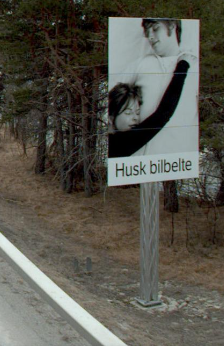 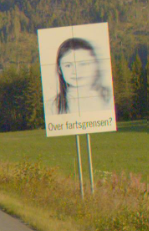 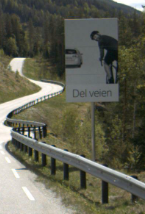 Bilbelte (13357)Fart (13360)Del vegen (17367)Foto: Vegbilder, Statens vegvesenFoto: Vegbilder, Statens vegvesenFoto: Vegbilder, Statens vegvesenFor en pågående kampanje legges det inn verdi for egenskapstypen Kampanje, pågående (10895) og perioden for kampanjen under egenskapstypen Kampanjeperiode (10894). For egenskapstypen Kampanjeperiode legges det også inn planlagte kampanjeperioder.For en pågående kampanje legges det inn verdi for egenskapstypen Kampanje, pågående (10895) og perioden for kampanjen under egenskapstypen Kampanjeperiode (10894). For egenskapstypen Kampanjeperiode legges det også inn planlagte kampanjeperioder.For en pågående kampanje legges det inn verdi for egenskapstypen Kampanje, pågående (10895) og perioden for kampanjen under egenskapstypen Kampanjeperiode (10894). For egenskapstypen Kampanjeperiode legges det også inn planlagte kampanjeperioder.Eksempelet viser Skiltpunkt for vikepliktskilt, skilt for påbudt kjørefelt og hindermarkeringsskilt som står på sekundærvegen, men som skal knyttes til primærvegen.Eksempelet viser Skiltpunkt for vikepliktskilt, skilt for påbudt kjørefelt og hindermarkeringsskilt som står på sekundærvegen, men som skal knyttes til primærvegen.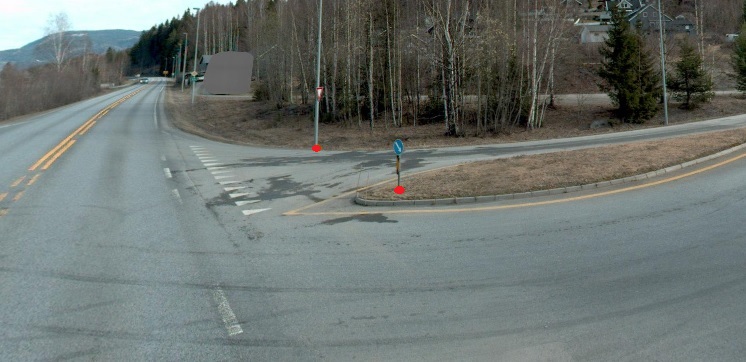 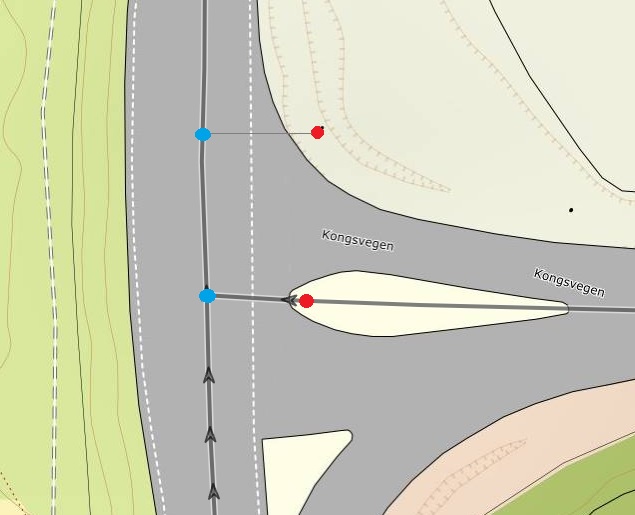 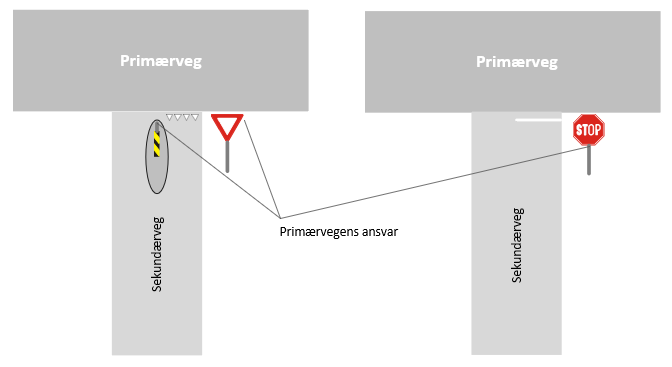 EGENGEOMETRI-Geometri, punkt (rød markering på kart og bilde). Se regel 4a.STEDFESTING TIL VEGNETTDe blå punktene på kartutsnittet viser skiltpunktenes kobling til primærvegen.- Sideposisjon = HT (høyre tilfart)Foto: Vegkart, vegbilder og skisse, Statens vegvesenEGENGEOMETRI-Geometri, punkt (rød markering på kart og bilde). Se regel 4a.STEDFESTING TIL VEGNETTDe blå punktene på kartutsnittet viser skiltpunktenes kobling til primærvegen.- Sideposisjon = HT (høyre tilfart)Eksempelet viser et vikepliktskilt (Skiltplate (96)) som er plassert på en lysmast som tilhører sekundærvegen, altså en annen vegeier. Som nevnt i regel nr. 8b og eksempel 4.2.16, skal skiltpunkt for blant annet vikepliktskilt som står på sekundærvegen, stedfestes til primærvegen. Regel 5d sier noe om når skiltpunktet er plassert på andre vegobjekter, i slike tilfeller vil skiltpunktet kun være et virtuelt punkt. Gatenavnskiltet som er plassert under vikepliktskiltet, tilhører sekundærvegen. Skiltpunktet for gatenavnskiltet stedfestes på sekundærvegen.Det er verdt å merke seg at denne løsningen kun kan brukes når skiltpunktet er plassert på et annet vegobjekt og dermed kun blir et virtuelt punkt. I tilsvarende tilfeller, men hvor skiltpunktet er et eget vegobjekt med egenskaper (antall oppsettingsutstyr, fundamentering osv.), må egenskapen Oppsettingsutstyr settes lik Annen vegeiers skiltpunkt, se eksempel 4.2.18. Som nevnt i regel 2c og 2d er det viktig at objekter ikke blir registrert dobbelt.Eksempelet viser et vikepliktskilt (Skiltplate (96)) som er plassert på en lysmast som tilhører sekundærvegen, altså en annen vegeier. Som nevnt i regel nr. 8b og eksempel 4.2.16, skal skiltpunkt for blant annet vikepliktskilt som står på sekundærvegen, stedfestes til primærvegen. Regel 5d sier noe om når skiltpunktet er plassert på andre vegobjekter, i slike tilfeller vil skiltpunktet kun være et virtuelt punkt. Gatenavnskiltet som er plassert under vikepliktskiltet, tilhører sekundærvegen. Skiltpunktet for gatenavnskiltet stedfestes på sekundærvegen.Det er verdt å merke seg at denne løsningen kun kan brukes når skiltpunktet er plassert på et annet vegobjekt og dermed kun blir et virtuelt punkt. I tilsvarende tilfeller, men hvor skiltpunktet er et eget vegobjekt med egenskaper (antall oppsettingsutstyr, fundamentering osv.), må egenskapen Oppsettingsutstyr settes lik Annen vegeiers skiltpunkt, se eksempel 4.2.18. Som nevnt i regel 2c og 2d er det viktig at objekter ikke blir registrert dobbelt.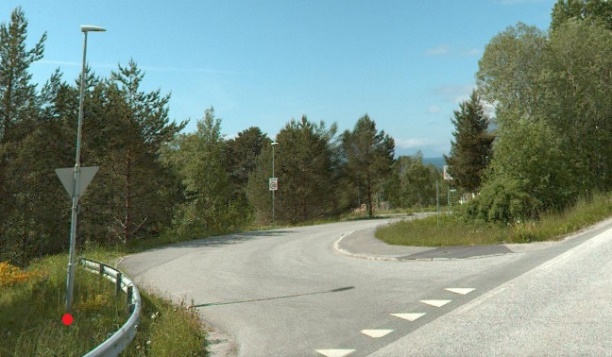 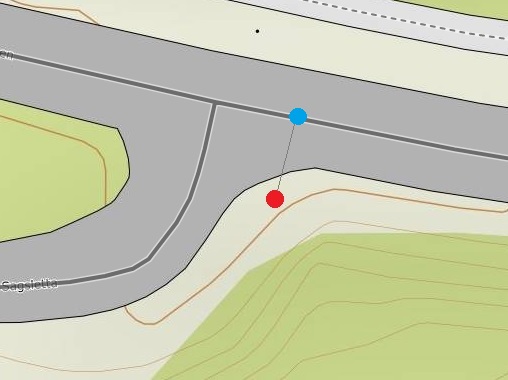 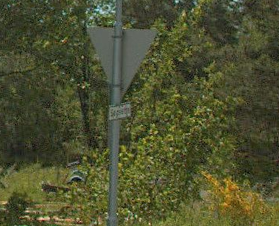 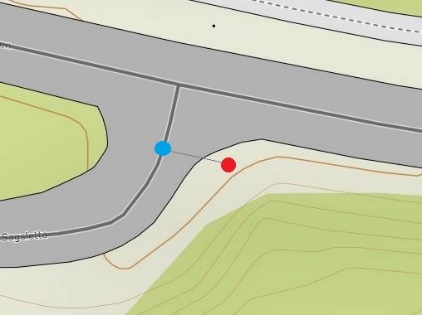 SKILTPUNKT FOR VIKEPLIKTSKILTETEGENSKAPSDATA- Oppsettingsutstyr = LysmastEGENGEOMETRI-Geometri, punkt (rød markering på kart og bilde). Se regel 4a.STEDFESTING TIL VEGNETTDe blå punktene på kartutsnittet viser skiltpunktenes kobling til primærvegen.- Sideposisjon = VT (venstre tilfart)SKILTPUNKT FOR GATENAVNSKILTETEGENSKAPSDATA- Oppsettingsutstyr = LysmastEGENGEOMETRI-Geometri, punkt (rød markering på kart), samme egengeometri som for vikepliktskiltets skiltpunkt. Se regel 4a.STEDFESTING TIL VEGNETTDet blå punktet på kartutsnittet viser skiltpunktets kobling til sekundærvegen.Foto: Vegkart, vegbilder og skisse, Statens vegvesenSKILTPUNKT FOR VIKEPLIKTSKILTETEGENSKAPSDATA- Oppsettingsutstyr = LysmastEGENGEOMETRI-Geometri, punkt (rød markering på kart og bilde). Se regel 4a.STEDFESTING TIL VEGNETTDe blå punktene på kartutsnittet viser skiltpunktenes kobling til primærvegen.- Sideposisjon = VT (venstre tilfart)SKILTPUNKT FOR GATENAVNSKILTETEGENSKAPSDATA- Oppsettingsutstyr = LysmastEGENGEOMETRI-Geometri, punkt (rød markering på kart), samme egengeometri som for vikepliktskiltets skiltpunkt. Se regel 4a.STEDFESTING TIL VEGNETTDet blå punktet på kartutsnittet viser skiltpunktets kobling til sekundærvegen.Eksempelet viser et skiltpunkt med to skiltplater, et vikepliktskilt og et gate-/vegnavnskilt. Som nevnt i regel nr. 8b og eksempel 4.2.16, skal skiltpunkt for blant annet vikepliktskilt som står på sekundærvegen, stedfestes til primærvegen. Gatenavnskiltet som er plassert over vikepliktskiltet, tilhører sekundærvegen. Skiltpunktet for gatenavnskiltet stedfestes på sekundærvegen og får egenskapen Oppsettingsutstyr = Annen vegeiers skiltpunkt. Dette skiltpunktet blir kun et virtuelt punkt uten andre egenskaper. Se regel 5d.Eksempelet viser et skiltpunkt med to skiltplater, et vikepliktskilt og et gate-/vegnavnskilt. Som nevnt i regel nr. 8b og eksempel 4.2.16, skal skiltpunkt for blant annet vikepliktskilt som står på sekundærvegen, stedfestes til primærvegen. Gatenavnskiltet som er plassert over vikepliktskiltet, tilhører sekundærvegen. Skiltpunktet for gatenavnskiltet stedfestes på sekundærvegen og får egenskapen Oppsettingsutstyr = Annen vegeiers skiltpunkt. Dette skiltpunktet blir kun et virtuelt punkt uten andre egenskaper. Se regel 5d.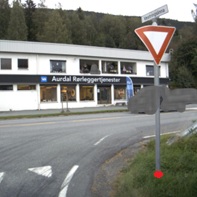 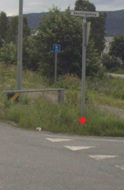 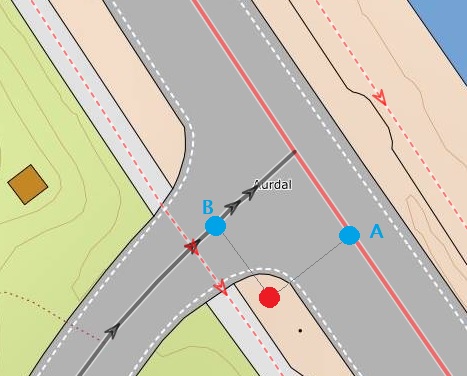 SKILTPUNKT FOR VIKEPLIKTSKILTETEGENSKAPSDATA- Oppsettingsutstyr = Stolpe 88,9 mm (3")EGENGEOMETRI-Geometri, punkt (rød markering på kart og bilde). Se regel 4a.STEDFESTING TIL VEGNETTBlått punkt merket A på kartutsnittet viser skiltpunktets kobling til primærvegen.- Sideposisjon = HT (høyre tilfart)SKILTPUNKT FOR GATENAVNSKILTETEGENSKAPSDATA- Oppsettingsutstyr = Annen vegeiers skiltpunktEGENGEOMETRI-Geometri, punkt (rød markering på kart), samme egengeometri som for vikepliktskiltets skiltpunkt. Se regel 4a.STEDFESTING TIL VEGNETTBlått punkt merket B på kartutsnittet viser skiltpunktets kobling til sekundærvegen.Foto: Vegkart, vegbilder og skisse, Statens vegvesenSKILTPUNKT FOR VIKEPLIKTSKILTETEGENSKAPSDATA- Oppsettingsutstyr = Stolpe 88,9 mm (3")EGENGEOMETRI-Geometri, punkt (rød markering på kart og bilde). Se regel 4a.STEDFESTING TIL VEGNETTBlått punkt merket A på kartutsnittet viser skiltpunktets kobling til primærvegen.- Sideposisjon = HT (høyre tilfart)SKILTPUNKT FOR GATENAVNSKILTETEGENSKAPSDATA- Oppsettingsutstyr = Annen vegeiers skiltpunktEGENGEOMETRI-Geometri, punkt (rød markering på kart), samme egengeometri som for vikepliktskiltets skiltpunkt. Se regel 4a.STEDFESTING TIL VEGNETTBlått punkt merket B på kartutsnittet viser skiltpunktets kobling til sekundærvegen.MorobjektMorobjektRelasjonstypeRelasjonstypeDatterobjektDatterobjektRelasjonsinfoRelasjonsinfoIdNavnIdNavnIdNavnB inf AId24Skiltportal1Komp95SkiltpunktDelvis1367Tunnelløp1Komp95SkiltpunktNei760447Tunnelløp uten trafikk1Komp95Skiltpunkt184745Bomstasjon2Aggr95SkiltpunktNei2200MorobjektMorobjektRelasjonstypeRelasjonstypeDatterobjektDatterobjektRelasjonsinfoRelasjonsinfoIdNavnIdNavnIdNavnB inf AId95Skiltpunkt1Komp96SkiltplateJa495Skiltpunkt1Komp97Variabelt skiltJa695Skiltpunkt1Komp276Tilstand/skade, skiltpunktJa14395Skiltpunkt1Komp297KommentarJa37395Skiltpunkt1Komp762Tilstand/skade FU, punktJa111595Skiltpunkt1Komp446DokumentasjonJa1447EgenskapstypenavnTillatt verdiDatatypeViktighetBeskrivelseIDOppsettingsutstyrFlerverdiAttributt, Tekst2: PåkrevdAngir hvilket oppsettingsutstyr skiltplatene er festet på.1876• Stolpe 60,3 mm (2")Ytre diameter 60,3 mm og godstykkelse 2,9 mm (betegnet som 2").2866• Stolpe 88,9 mm (3")Ytre diameter 88,9 mm og godstykkelse 3,2 mm (betegnet som 3").2868• Trestolpe7988• Søyle, liten2879• Søyle, liten, rund 110 mm4597• Søyle, liten, åttekantet 120mm4598• Søyle, middels2881• Søyle, middels, åttekantet 150 mm4599• Søyle, stor2883• Søyle, stor, rund 180 mm4600• Søyle, stor, åttekantet 190 mm4601• Gittermast4604• Gittermast, trekant 200mm4602• Gittermast, trekant 250mm4603• Gittermast, firkant 200mm4605• Gittermast, firkant 250mm4606• Gittermast, firkant 380mm4607• Henger i tak/kabelbroFestet direkte i tak eller i kabelbro. Aktuelt i forbindelse med tunneler og underganger.18488• 1-rør på bunnplateSystem brukt bl.a. i Oppland.8007• 2-rør på bunnplateSystem brukt bl.a. i Oppland.8006• 3-rør på bunnplateSystem brukt bl.a. i Oppland.8005• Bakkemontert bøyleBøyle med innfesting i bakken. Skiltplater festes inni bøyle.16851• HelportalFestet på helportal. En helportal har to innfestinger i bakken.2874• HalvportalFestet på halvportal. En halvportal har bare en innfesting i bakken.2871• WirestrekkFestet på wire som er spent opp over vegen. Wiren kan være festet i egne stolper, vegg/bygning e.l.2877• Skiltbjelke/gitterdrager i takFestet på skiltbjelke/gittermast. Skiltbjelke/gittermast benyttes hovedsakelig i tunnel eller i forbindelse med underganger og er festet i taket.5043• SignalstolpePå stolpe som primært er satt opp for å feste signalhoder.18926• VeggFestet på vegg/bygning.3266• LysmastFestet på lysmast.2967• VegbomFestet på vegbom.17567• Rekkverk/støtputeFestet på rekkverk, rekkverksende eller støtpute.21388• Annen vegeiers skiltpunktBenyttes for "virtuelt skiltpunkt" der det fysiske skiltpunktet er regsitrert av annen vegeier.21796Produktnavn, skiltmastFlerverdiAttributt, Tekst3: Betinget, se 'merknad registrering'Angir produktnavn for ettergivende skiltmast. Verdier er hentet fra oversikt over godkjente produkttyper på vegvesen.no. Merknad registrering: Skal registreres for ettergivende skiltmaster.10427• HIMAST H500http://www.vegvesen.no/Fag/Teknologi/Rekkverk+og+master/Sok+etter+godkjent+produkt/Vegutstyr?key=509351&method=alle&produkttype=12623.16852• HIMAST H100016853• HIMAST H200016854• HIMAST H300016855• Jerol 11416856• Jerol 16816857• Jerol 21916858• Jerol 27316859• Lattix D441216860• Lattix 442016861• Lattix 442516862• Lattix 443816863• Norsafe NM 8916864• Norsafe NM 12016865• Norsafe NM 15016866• Norsafe NM 190C16867• Norsafe NM 190D16868• Norsafe NM 29016869• Opplandsmast toløper16870• Opplandsmast treløper16871• T&V16872Antall oppsettingsutstyrTall3: Betinget, se 'merknad registrering'Angir antall oppsettingsutstyr det er i forbindelse med vegobjektet. Antall skiltstolper/søyler knyttet til skiltpunktet. Eventuelle støttestolper skal ikke medregnes. Merknad registrering: Skal ikke registreres for skiltpunkt på skiltportaler, vegg, osv.1877Antall støttestolperTall3: Betinget, se 'merknad registrering'Angir hvor mange støttestolper det er i tilknytning til skiltpunktet. Støttestolpene er skråstilte og benyttes for å avstive skiltpunkt i forhold til bl.a. vindlast. Merknad registrering: Skal angis om det finnes. Støttestolper er ikke en godkjent løsning i forhold til skiltnormalene.10929Høyde, mast/stolpeTall4: OpsjonellGir høyde (lengde) av selve masten/stolpen. Merknad registrering: Mest aktuelt for skiltmaster.10428Høyde over vegkantTall3: Betinget, se 'merknad registrering'Angir høyde fra vegkant til underkant nederste skiltplate som ikke er underskilt. Merknad registrering: Påkrevd hvis det er avvik fra vegnormalenes anbefalte høyder. Nøyaktighet: Desimeter.2055Avstand fra dekkekantTall4: OpsjonellAngir hvilken avstand det er fra dekkekant til vegobjektet.1884AvskjæringsleddFlerverdiAttributt, Tekst4: OpsjonellAngir om det er avskjæringsledd på skiltpunktets oppsettingsutstyr. Med avskjæringsledd vil stolpe/mast knekke eller bøyes i dette leddet ved påkjørsel.8772• Ja11617• Nei11618BrakettFlerverdiAttributt, Tekst4: OpsjonellAngir om det er benyttet brakett for festing av skiltet. Brakett benyttes gjerne for skiltpunkt som er festet på vegg, bru, m.m.11199• Ja18493• Nei18494BøyleFlerverdiAttributt, Tekst3: Betinget, se 'merknad registrering'Angir om skiltplaten(e) er festet inn i en metallbøyle (som igjen er festet på oppsettingsutstyret). Merknad registrering: Påkrevd hvis Ja.8773• Ja11619• Ja, toppmontert16848• Ja, sidemontert16849• Ja, midtmontert16850• ForgreningSkiltstolpe med forgrening. En eller flere av skiltplatene er festet på forgreningen.17268• Nei11620SkiltholderFlerverdiAttributt, Tekst3: Betinget, se 'merknad registrering'Angir om skiltpunktet har skiltholder. Merknad registrering: Påkrevd hvis ja. Ikke relevant for alle skiltnummer.10548• Ja, rett16935• Ja, buet16936• Nei16937FundamenteringFlerverdiAttributt, Tekst3: Betinget, se 'merknad registrering'Angir hvordan vegobjektet er fundamentert. Merknad registrering: Skal ikke registreres for skiltpunkt på skiltportaler, vegg, osv.1671• Ingen3474• I/på fjellfundamentSkiltpunkt er fundamentert/montert på fjell eller massiv betongkonstruksjon (f.eks. bru). Kan være påmontert stålfundament eller innfesting i borehull.2430• I/på jordfundamentSkiltpunkt er fundamentert/montert på jord/løsmasser/pukk. Kan være betongfundament eller jordstikk.2435• Utgår_Lysmast2964FundamentdetaljerTekst4: OpsjonellDetaljinformasjon om skiltfundament. Kan være informasjon om produsent, produktnavn, typebetegnelse, størrelse, m.m.12231Antall fundamentTall3: Betinget, se 'merknad registrering'Angir hvor mange fundament det er i tilknytning til vegobjektet. Merknad registrering: Skal ikke registreres for skiltpunkt på skiltportaler, vegg, osv.1887Kampanje, egnetFlerverdiAttributt, Tekst3: Betinget, se 'merknad registrering'Angir type kampanje(r) som skiltpunktet er tilrettelagt for. Merknad registrering: Påkrevd hvis det er tilrettelagt for kampanjeskilt.9483• BilbeltePunkt forberedt og egent for bruk i bilbeltekampanje.13357• FartPunkt forberedt og egnet for bruk i fartskampanje.13360• Del vegenPunkt forberedt og egnet for bruk i del vegen-kampanje.17367• Bilbelte/FartPunkt forberedt og egnet både for bruk i både bilbeltekampanje og fartskampanje.13361• Stopp og sov (historisk)Punkt forberedt for stopp og sov kampanje. 2016: Kampanjen er utgått. Verdi er kun med for å kunne ta vare på historikk.13358Kampanje, pågåendeFlerverdiAttributt, Tekst3: Betinget, se 'merknad registrering'Angir type kampanje som pågår i periode angitt under ET 10894 "Kampanjeperiode". Merknad registrering: Skal angis for skiltpunkt som benyttes i forbindelse med kampanjer. Det gis "ingen" dersom det ikke pågår kampanje.10895• BilbeltePunkt hvor det pågår bilbeltekampanje.18173• FartPunkt hvor det pågår fartskampanje.18172• Del vegenPunkt hvor det pågår del vegen-kampanje.18174• IngenPunkt det er tilrettelagt for kampanje, men hvor det for tiden ikke pågår noen kampanje.18171KampanjeperiodeTekst3: Betinget, se 'merknad registrering'Angir hvilken periode gjeldende kampanje gjelder for. Merknad registrering: Skal angis om det er pågående eller planlagt kampanje.10894BebyggelseFlerverdiAttributt, Tekst7: Mindre viktigAngir hvilken type bebyggelse vegobjektet er omgitt av.1919• Landlig2860• Tettbebygd2861• By2862KlimaFlerverdiAttributt, Tekst7: Mindre viktigAngir hvilken type klima det er der vegobjektet er plassert.1882• Kystklima3469• InnlandSkiltpunkt er plassert i innlandsklima.3894• Innland, < 300Skiltpunkt er plassert i innlandsklima lavere enn 300 moh.2857• Innland, 300 til 600Skiltpunkt er plassert i innlandsklima mellom 300 og 600 moh.2858• Innland, > 600Skiltpunkt er plassert i innlandsklima høyere enn 600 moh.2859MiljøFlerverdiAttributt, Tekst7: Mindre viktigAngir om vegobjektet er lokalisert til et område med kjemisk forurensning.1881• Ikke kjemisk3509• Kjemisk forurensning3510TilleggsinformasjonTekst4: OpsjonellSupplerende informasjon om vegobjektet som ikke framkommer direkte av andre egenskapstyper.10854ProsjektreferanseTekst3: Betinget, se 'merknad registrering'Referanse til prosjekt. Det benyttes samme prosjektreferanse som på tilhørende Veganlegg (VT30). Benyttes for lettere å kunne skille nye data fra eksisterende data i NVDB. Merknad registrering: Skal angis for nye vegobjekter som overføres fra et utbyggings- eller vedlikeholdsprosjekt.11078ProsjektInternObjekt_IDTekst3: Betinget, se 'merknad registrering'Objektmerking. Unik innenfor tilhørende vegprosjekt. Merknad registrering: Skal angis for vegobjekt tilhørende Nye Veier AS så fremt slik ID er etablert.12318EierFlerverdiAttributt, Tekst3: Betinget, se 'merknad registrering'Angir hvem som er eier av vegobjektet. Merknad registrering: Påkrevd når eier avviker fra vegeier. Det skal angis eier på alle vegobjekt tilhørende Nye Veier AS.7999• Stat, Statens vegvesen10265• Stat, Nye Veier18564• Fylkeskommune10727• Kommune10329• Privat10393• UavklartVerdi benyttes inntil det er avklart hvem som er eier (ingen verdi tolkes som at vegeier er eier).17570VedlikeholdsansvarligFlerverdiAttributt, Tekst3: Betinget, se 'merknad registrering'Angir hvem som er ansvarlig for vedlikehold av vegobjektet. Merknad registrering: Skal angis om vedlikeholdsansvarlig avviker fra eier av vegobjektet. Skal angis for alle vegobjekter tilhørende Nye Veier AS.8063• Statens vegvesen10457• Nye Veier18782• Fylkeskommune19931• OPS18911• Kommune10535• Privat10613• Uavklart17715NavnGeometri, punktID Datakatalogen4794DatatypeGeomPunktBeskrivelseGir punkt som geometrisk representerer objektet.GrunnrissSenter skiltpunkt.HøydereferanseTOP: Topp skilt. FOT: Topp punktfundament evt. overgang stolpe/terreng.Krav om HrefJaNøyaktighets-krav Grunnriss (cm)100 cmNøyaktighets-kravHøyde (cm)100 cm